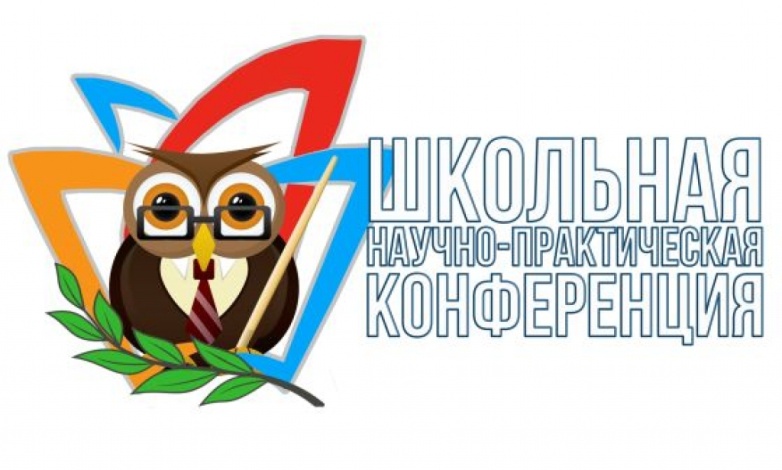 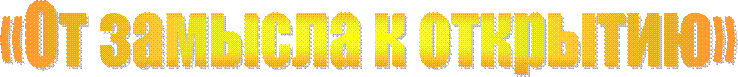 Важным событием в жизни нашей школы является  школьная  конференция проектных и исследовательских  работ, которая проходит под девизом  «От замысла к открытию». Это уже третья конференция в нашей школе. Она   направлена на развитие интеллектуального и творческого потенциала школьников в проектно-исследовательской деятельности.Конференция прошла  с 29.01.2024 года по 10.02.2024 года. Всего в ней  приняло участие   39 учащихся, 21  обучающийся начальной школы и 18  обучающихся  среднего и старшего звена.Экспертами в конференции проектных и  исследовательских работ школьников были администрация и учителя школы: Калугина О.В,  Пфафенрод  М.А,  Таньшина  Е.В, Науменко Т.В, Усольцева Н.В,   Картавцева Т.В.Хочется особо отметить работу педагогов – научных руководителей: Каспирович В.А, Решетняк И.А, Наранович Е.А, Мельникову Е.П, Шеину О.В, Таруту М.А, Гольцер Е.В, Федорову С.В, Вильгельм Е.О.Были отмечены следующие работы обучающихся: Миргалеев Амир 2-5 класс, Черепанова Юлия 2-5 класс, Лисовол Вероники (10-1 класс), Морозова Савелия, Гавриленко Ивана  (4-3 класс), Лемешева Льва, Сахно Даниила (2-3 класс), Лемешев Лев Андреевич, 2-3 класс, Семёнова Ульяна, 3-2 класс, Середов Прохор, Овсянова Таисия 3-2 класс, Тарута Анна 3-4 класс,  Пшембаева Нурлана (4-5 класс), Шумакова Владислава (4-4 класс), Мелещенко Ульяна 3-1 класс, Джаркин Саян, 3-1класс, Мыц Ксенья, 3-1 класс, Васильева Вероника 9-2 класс, Гайдук Евгений 9-1 класс, Лемешев Платон 6-3 класс, Перетяк Тимофей 4-5 класс, Костерев Егор 4-5 класс, Подаляк Дарья 4-5 класс, Коновалова Наталья Алексеевна, 10-1 класс, Криницына Анна 10-1 класс, Курбацкая Елизавета 10-1 класс, Лисовол Вероника 10-1 класс, Смелая Дарья Вячеславовна 10-1 класс, Морозова Софья 4-3 класс, Бушуева Мария 5-1 класс, Таракановская Эвелина 5-1 класс. Данные работы школьной конференции  рекомендованы были к участию в муниципальных и всероссийских конференциях.Научный руководительФИ обучающегося, классТема проектаВид проектаШеина О.В.Альжанова Адина 9-3Конфликты в подростковом возрасте: причины и пути решенияИсследовательскийШеина О.В.Заикина Александра 9-3Арт-терапия как способ снятия эмоционального напряженияПрактико-ориентированныйШеина О.В.Костылева Анастасия 9-3Роль темперамента при выборе профессииИсследовательскийШеина О.В.Демьянова Вероника 10-1Разработка туристического маршрута по ТурцииПрактико-ориентированныйВильгельм Е.О.Шайсултанова А. 7-1Устаревшая лексика в "Повестях Белкина" А.С. ПушкинаПрактико-ориентированныйГольцер Евгения ВалентиновнаМиргалеев Амир Ренатович, 2-5Домашний барометр или влияние погоды на поведение домашних кошекИсследовательскийГольцер Е.В.Черепанова Юлия Олеговна, 2-5Эмоции волнистых попугайчиковИсследовательскийРешетняк Ирина АлександровнаЛемешев Лев Андреевич, 2-3 классУвлекательная рыбалка для начинающихПрактико-ориентированныйНаранович Елена АнатольевнаСемёнова Ульяна Александровна, 3-2 классМёд с дедушкиной пасекиИсследовательскийРешетняк Ирина АлександровнаСередов Прохор СергеевичГТО-путь к здоровью, путь к успеху!ИсследовательскийНаранович Елена АнатольевнаКороткова Дарья Михайловна, 3-2 классМой домашний питомецИнформационныйНаранович Елена АнатольевнаШумаков Владислав Денисович 4-4 классПитание кузнечиков( примерная тема)ИсследовательскийКузнецова Е. В, Тарута М.А.Тарута Анна Станиславовна 3-4 классВлияние весны на жизнедеятельность дождевых червейИсследовательскийНаранович Елена яанатольевнаОвсянова Таисия 3-2 классЖивотные гипоаллергенных породИнформационныйТарута Марина АлександровнаМелещенко Ульяна 3-1 классРоль изобразительное искусства в современном мире*ИсследовательскийТарута Марина АлександровнаДжаркин Саян, 3-1классГеометрические фигуры вокруг насИсследовательскийТарута Марина АлександровнаМыц Ксенья, 3-1 клРоль витаминов в жизни человека.ИсследовательскийКартавцева Татьяна ВладимировнаГерасименко Маргарита Денисовна 10 классСоздание классного уголкаПрактико-ориентированныйФедорова Светлана ВасильевнаПасько Анна 9.1Древняя цивилизация МайаТворческийФедорова Светлана ВасильевнаВасильева Вероника 9.2Типовой следственный изолятор:назначение и устройствоТворческийФедорова Светлана ВасильевнаГайдук Евгений 9.1 классАтака мертвецовПрактико-ориентированныйКурагина Валентина АлександровнаЛемешев Платон Андреевич ,6-3 класс"Магические квадраты. Судоку"ИнформационныйРешетняк Ирина АлександровнаМорозов Савелий ДмиириевичЭкспертиза качества сметаны в домашних условияхИсследовательскийМельникова Е. П.Перетяк Тимофей Александрович"Аксолотль. Жизнь водяного дракончика в домашних условиях"ИсследовательскийМельникова Е. П.Костерев Егор Владимирович"Жизнь и боевой путь ветерана ВОв Стадникова Михаила Филипповича"ИнформационныйМельникова Е. П.Подаляк Дарья Фёдоровна" Солёное тесто "за" и "против""ИсследовательскийМельникова Е. П.Пшембаев Нурлан Багдатович" Использование энергии ветра в частном доме"ИсследовательскийКаспирович в. А.Коновалова Наталья Алексеевна, 10-1Заимствованная лексика в наименованиях одеждыИнформационныйКаспирович В. А.Криницына Анна ЕвгеньевнаОбразы еды в произведении русских писателейИнформационныйКаспирович В. А.Курбацкая Елизавета Дмитриевна 10-1 клНименования оттенков цветов как результат образной интерпретации сира человекомИсследовательскийКаспирович В. А.Лисовол Вероника Сергеевна 10--1 клСемиотика снов и сновидений в русской литературеИнформационныйКаспирович В. А.Смелая Дарья Вячеславовна 10-1 кл.Сленг современной молодежиИсследовательскийРешетняк Ирина АлександровнаМорозова Софья МихайловнаВодное поло и его польза для человекаИсследовательскийРешетняк Ирина АлександровнаГавриленко Иван ВячеславовичНейросетьИнформационныйРешетняк Ирина АлександровнаСкурихин Максим ДмитриевичЭкономия воды в бытуИсследовательскийРешетняк Ирина АлександровнаСахно Даниил АдександровичТайна имениИсследовательскийКаспирович В. А.Бушуева Мария, Таракановская ЭвелинаОбразы Бабы Яги в русских народных сказках и в словянской мифологииИнформационныйКаспирович В. А.Лемешев Платон Андреевич ,6-3 классМанякин С.И. Человек. Руководитель. Патриот.Информационный